Chapter OverviewsSection 1: Scarcity and the Science of EconomicsEconomics is a social science that deals with the fundamental economic problem of scarcity—a condition caused by the combination of seemingly unlimited wants and limited resources. Because of this, people are forced to make choices and decisions about how they will use their resources. People have needs such as food, clothing, and shelter; people have wants, which are nonessential ways of expressing needs. The notion of TINSTAAFL, which stands for There Is No Such Thing As A Free Lunch, is often used to remind us that resources are scarce and that we must make careful economic decisions regarding WHAT, HOW, and FOR WHOM to produce. Other concepts relevant to economics are the four factors of production: land, capital, labor, and entrepreneurs. And the four key elements to this study are description, analysis, explanation, and prediction. Section 2: Basic Economic ConceptsThe concepts of goods, services, consumers, markets, factor markets, product markets, productivity, economic growth, and economic interdependence are explained and are linked in the circular flow diagram. Productivity is necessary for economic growth, and growth takes place when specialization and the division of labor are present. In addition, human capital—the sum of our skills, abilities, health, and motivations—are other important components of growth. Section 3: Economic Choices and Decision MakingChoices are explained in terms of trade-offs, or alternatives that are available whenever a decision is made. The cost of every decision is measured in terms of its opportunity cost, which is the cost of the next best alternative use of money, time, or resources when one choice is made rather than another. Trade-offs can be analyzed with a production possibilities curve (frontier), a diagram representing various combinations of goods and services an economy can produce when all its resources are in use. Furthermore, economists use cost-benefit analysis to evaluate choices. MULTIPLE CHOICE QUESTIONSTop of FormBottom of FormChapter 1 Test Review								NAME____________________ECONMICSVOCABULARY REVIEW	Capital Goods		Opportunity Cost		Consumer Goods	Scarcity			Economics			Services	Factors of Production	Human Capital		Utility		Value Economic products designed for final use by people are called _________________________.The _____________ of a computer can be expressed in dollars and cents.Haircuts and appliance repairs are examples of ______________________._________________ arises because society does not have enough resources to produce all the things people would like to have.The ___________________ of going to a football game instead of working would include the money not earned at your job._________________ is the sum of skills, abilities, health, and motivation of people._______________ is another name for the capacity of a product to be useful.The only factors of production that are themselves the result of earlier production are _________________________.Land, capital, labor, and entrepreneurs are _____________________________.__________________________ is the study of how people use limited resources to satisfy unlimited wants.SHORT ANSWER EXPLAIN how the circular flow of economic activity generates wealth in an economy.THE CIRCULAR FLOW OF ECONOMIC ACTIVITY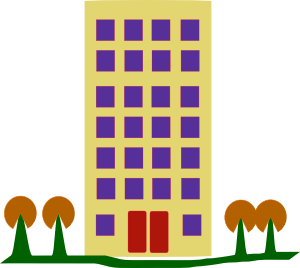 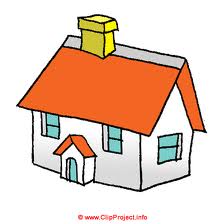 The inner arrow represents:The outer arrow represents:EXPLAIN the significance of the financial capital market.COMPARE the differences between factor (productive resources) markets and product markets.IDENTIFY the three basic questions that every society must answer and why.FILL IN THE BLANKEconomics is concerned with economic products, goods, and services that are __________, ______________  _________________, and _________________________ to others.In Economics, ___________ refers to a worth that can be expressed in dollars and cents.  A _____________  _______________ is intended for final use by consumers rather than businesses. A _____________ ______ lasts for at least 3 years when used regularly.A ______ ____________ ________ wears out or lasts for fewer than three years when used regularly. DEFINE Human Capital. List 5 ways in which you can invest in your own human capital. Economists have identified several ways to increase productivity to reduce the effects of scarcity.  List and explain each.  DEFINE interdependence and EXPLAIN it’s importance.Your Results:The correct answer for each question is indicated by a . 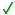 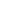 11
The condition that results from society not having enough resources to produce all the things people would like to have is known as ___________.
The condition that results from society not having enough resources to produce all the things people would like to have is known as ___________.A)capitalismB)scarcityC)free enterpriseD)TINSTAAFL22
The resources needed to produce things we would like to have are known in economics as ________.
The resources needed to produce things we would like to have are known in economics as ________.A)TINSTAAFLB)factors of productionC)financial capitalD)gifts of nature33
An example of a capital resource is a(n) _________.
An example of a capital resource is a(n) _________.A)maple treeB)bulldozerC)carpenterD)acre of fertile land55
Work performed for someone else is known as ______.
Work performed for someone else is known as ______.A)consumersB)utilityC)serviceD)specialization66
The fact that some necessities have little monetary worth while some non-necessities have a much higher price tag is called _____.
The fact that some necessities have little monetary worth while some non-necessities have a much higher price tag is called _____.A)factor marketB)paradox of valueC)product marketD)productivity77
In the circular flow model, businesses sell their goods and services in the _____.
In the circular flow model, businesses sell their goods and services in the _____.A)factor marketB)stock marketC)product marketD)labor market1010
The term standard of living refers to _______________.
The term standard of living refers to _______________.A)decisions that make a country's economy functionB)quality of life in a countryC)productivity and economic growth in a countryD)role of government in a country's economy